Positive Peaceful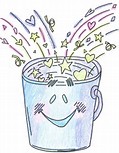 Aubrey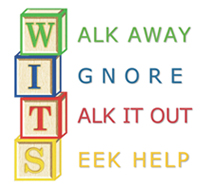 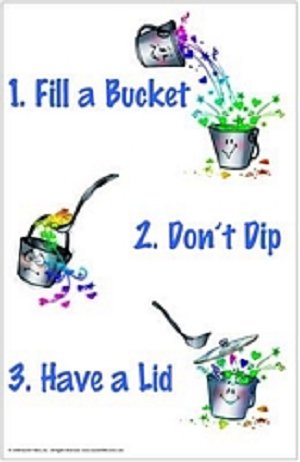 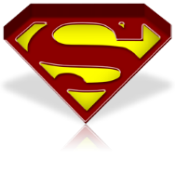 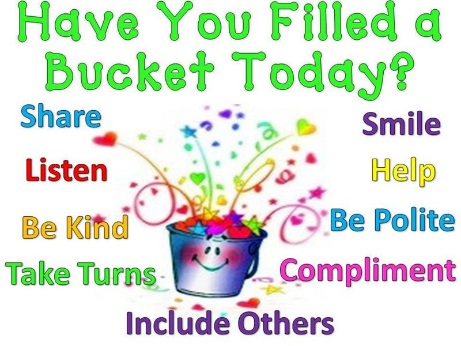 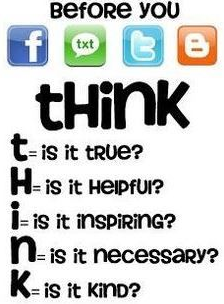 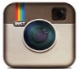 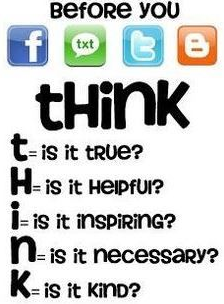 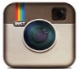 